我去完北京之春最大的收穫是認識了北外大的一群好朋友,雖然上完義大利專業課程學到許多更進階的知識,但我覺得與他們的有誼更加可貴,起初,我以為北外的學生很冷漠交代事情後就回去做自己的事情,但令人感動的是,我的學伴們他們再忙也願意空出時間陪我們吃飯,坐北京的地鐵到處玩,一起在小碧池坐著吃零食喝酒聊天玩牌,讓我待在北外的期間充滿著歡笑,這也是我最後一天跟他們道別時,不禁落淚的原因,這次的北京之春絕對是我人生中永不退去的美好回憶!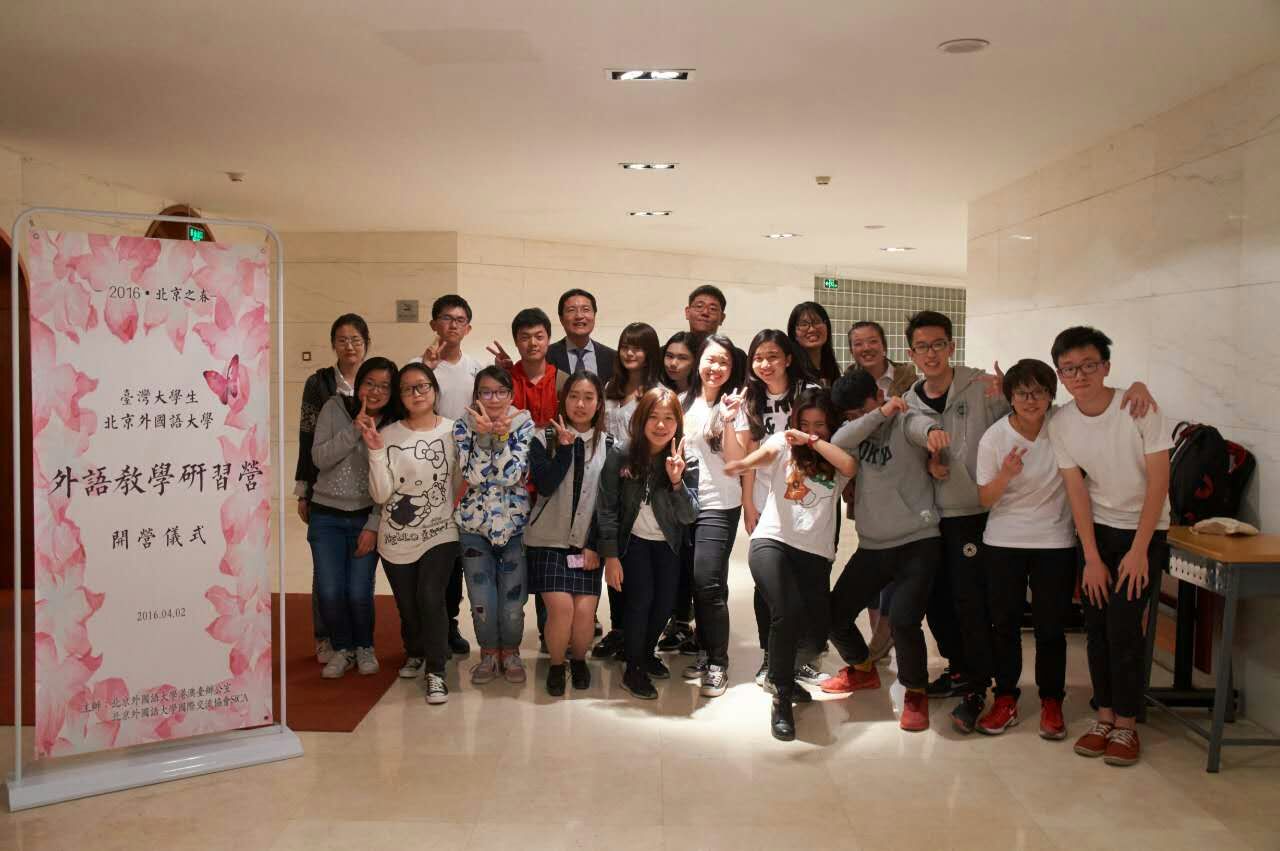 